R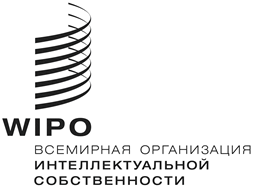 WO/GA/51/10оригинал:  английскийдата:  28 июня 2019 г.Генеральная Ассамблея ВОИСПятьдесят первая (24-я очередная) сессия
Женева, 30 сентября – 9 октября 2019 г.решение комитета по развитию и интеллектуальной собственности (КРИС) по вопросу «женщины и интеллектуальная собственность»Документ подготовлен СекретариатомКомитет по развитию и интеллектуальной собственности (КРИС) на своей двадцать второй сессии, состоявшейся 19–23 ноября 2018 г., принял предложение делегации Мексики по вопросу «Женщины и интеллектуальная собственность» (см. документ CDIP/22/18, пункт 516).  При этом Комитет также постановил представить это решение Генеральной Ассамблее ВОИС с просьбой принять к сведению его содержание.В приложении к настоящему документу содержится упомянутое решение, принятое Комитетом.Генеральной Ассамблее ВОИС предлагается принять к сведению «Решение Комитета по развитию и интеллектуальной собственности (КРИС) по вопросу "Женщины и интеллектуальная собственность"» (документ WO/GA/51/10).[Приложение следует]Решение Комитета по развитию 
и интеллектуальной собственности (КРИС) 
по вопросу «Женщины и интеллектуальная собственность»«Комитет рассмотрел вопрос "Женщины и интеллектуальная собственность" по пункту повестки дня, озаглавленному "Интеллектуальная собственность и развитие", и постановил следующее:Комитет признает важность создания возможностей для достижения гендерного равенства; расширения прав и возможностей женщин и девочек, занимающихся инновационной и творческой деятельностью; интеграции гендерного аспекта в политику в области ИС и продвижения инклюзивной и доступной для всех системы ИС в целях сокращения гендерного разрыва в области ИС и расширения участия женщин и девочек в поиске инновационных решений некоторых серьезных проблем, стоящих перед человечеством.В отношении ВОИС, являющейся ведущим учреждением в системе Организации Объединенных Наций по вопросам ИС, Комитет приветствует ее твердое намерение поощрять гендерное равенство и расширение прав и возможностей женщин в области ИС. Он также отмечает, что, по имеющимся у ВОИС данным, женщины как никогда ранее активно используют международную патентную систему, хотя до гендерного паритета еще далеко.Комитет настоятельно призывает государства – члены ВОИС: 1.	содействовать созданию более широких и возможностей для активного участия женщин, занимающихся инновационной и творческой деятельностью, в системе ИС;2.	поощрять инновационную и творческую деятельность женщин-новаторов в целях сокращения гендерного разрыва в среде тех, кто занимается инновационной и творческой деятельностью;3.	добиваться осуществления политики и практики, призванных способствовать расширению прав и возможностей женщин и девочек для полноценного участия в инновационной и творческой деятельности;4.	содействовать созданию возможностей для интеграции женщин и девочек в сферу науки и техники, а также в процессы принятия решений в области инноваций;5.	обмениваться опытом в области политики и практики обеспечения условий для участия женщин и девочек в деятельности в сфере ИС;6.	обмениваться передовым опытом реализации многосторонних инициатив, направленных на расширение круга девочек и женщин, участвующих в инновационной деятельности в интересах создания ценных объектов интеллектуальной собственности;7.	обмениваться передовым опытом оказания поддержки изобретателям и предпринимателями из числа женщин и расширения прав и возможностей женщин в сфере управления ИС;8.	обмениваться передовым опытом осуществления программ оказания содействия и помощи молодым женщинам и девочкам в реализации своего таланта в сфере науки, техники, инженерного дела и математики (точные науки и прикладные дисциплины) и искусства путем облегчения им доступа к качественному образованию и получению квалификации, информации и знаний, необходимых для выхода на рынок труда, в частности в области ИС;9.	обмениваться передовым опытом создания инклюзивной системы ИС, доступной для всех; 10.	проводить совместно с Секретариатом ВОИС работу по выявлению препятствий, ограничивающих возможности участия женщин в сфере ИС.Для этого Секретариату ВОИС поручается:1.	составить подборку сопоставимых и дезагрегированных международных данных о гендерной структуре обладателей прав ИС и авторов;2.	обмениваться информацией о методах и процедурах сбора данных с разбивкой по признаку пола, использования показателей, методик мониторинга и оценки и экономического анализа гендерного неравенства в сфере ИС;3.	продолжить работу по включению вопросов гендерного равенства в программы и политику ВОИС, в том числе по осуществлению Политики ВОИС в области гендерного равенства в соответствии с Правилами и положениями о персонале;4.	продолжать прилагать усилия по линии Академии ВОИС, направленные на расширение прав и возможностей женщин в рамках всего комплекса учебных программ и программ укрепления потенциала в сфере ИС;5.	оказывать помощь государствам-членам, по их просьбе, в осуществлении мер и программ, направленных на поощрение участия женщин и девочек в деятельности в области ИС.Комитет постановил представить данное решение Генеральной Ассамблее с просьбой принять к сведению его содержание.Комитет также постановил вернуться к рассмотрению вопроса «Женщины и ИС» на своей 26-й сессии для определения дальнейших действий, в том числе в рамках информационного заседания, организованного Секретариатом с целью облегчить обсуждения, предусмотренные пунктами 5–10, выше, а также последующих таких заседаний, если будет принято решение об их проведении».[Конец приложения и документа]